Permanent UNIMARC Committee 
ANNUAL REPORT
2018–2019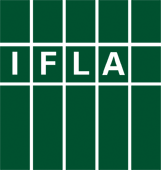 PART 1: Projects/Activities Standing Committee membershipPlease provide further information about members of the Standing Committee and their contribution to the work of the Professional Unit.Professional Unit meetings or conference callsPlease show how the Standing Committee has conducted its business over the year.Objective 1Objective 1Ongoing work with developing and maintaining UNIMARC formats by discussing proposals of UNIMARC usersOngoing work with developing and maintaining UNIMARC formats by discussing proposals of UNIMARC usersProjects/ActivitiesProgress Defining additional fields, subfields, and coded values – UNIMARC Bibliographic Format2018 - following fields were updated: 100 - General Processing Data; 101 - Language of the Resource; 200 - Title and Statement of Responsibility; 225 - Series; 230 - Material Specific Area: Electronic Resource Characteristics; 231 - Digital File Characteristics; 510 - Parallel Title Proper; 511 - Half Title; 532 - Expanded title; 541 - Translated Title Supplied by Cataloguer; 604 - Name and Title Used as Subject; 623 - Character. The following parts of the UNIMARC Bibliographic Format Manual were updated: 2 - Organization of the Manual; 3 - Format Structure 3.10; Appendix A; Appendix H 2019 - following fields were updated: 135 - Coded Data Field: Electronic Resources; 210 - Publication, Distribution, etc.; 606 - Topical Name Used as Subject; 608 - Form, Genre or Physical Characteristics Heading and new field 214 - Production, Publication, Distribution, Manufacture Statements was added. The following parts of the UNIMARC Bibliographic Format Manual were updated: 1 - Introduction - 1.3; 4 - Record Label and Data Field - General Information - 4.3 Defining additional fields, subfields, and coded values – UNIMARC Authorities Format2018 - following fields were updated: 100 - General Processing Data; 101 - Language of the Entity. The following parts of the UNIMARC Authorities Manual were updated: Definitions2019 - following fields were updated: 1XX - Coded Information Block; 106 - Coded Data Field: Entity Name as Subject Access Point; 123 - Coded Data Field: Territorial or Geographical Name; Control Subfields; Control Subfield $4: Relator Code; 2XX - Authorized Access Point Block; 3XX - Notes Block; 4XX - Variant Access Point Block; 5XX - Related Access Point Block; 500 - Related Access Point – Personal Name; 7XX - Authorized Access Point in Other Language and/or Script Block; 8XX - Source Information Block.New fields: 180 - Coded Data Field: Form, Genre or Physical Characteristics; 223 - Authorized Access Point – Character; 370 - Note on Work; 423 - Variant Access Point – Character; 523 - Related Access Point – Character; 723 - Authorized Access Point in Other Language and/or Script – Character; 822 - Corresponding Data in Other Systems; Risks Risks Permanent UNIMARC Committee is working on the proposals of our members who are representatives of national or regional UNIMARC Committees or MARC-like Committees. End users insist on the permanent membership of their representatives in the PUC since they delegate their best UNIMARC experts to PUC. The risk of losing the members of PUC may increase in the risk of losing the actuality of UNIMARC format.Permanent UNIMARC Committee is working on the proposals of our members who are representatives of national or regional UNIMARC Committees or MARC-like Committees. End users insist on the permanent membership of their representatives in the PUC since they delegate their best UNIMARC experts to PUC. The risk of losing the members of PUC may increase in the risk of losing the actuality of UNIMARC format.OutputImpactAll updates for 2018 and 2019 are published on PUC web pageshttps://www.ifla.org/publications/unimarc-authorities--3rd-edition--updates?og=33Updates are integrated into the library systems in many different countries like France, Italy, Russia, Iran, Western Balkan countries, Croatia, etc.https://www.ifla.org/publications/unimarc-bibliographic--3rd-edition--updates-2012-and-updates-2016?og=33Updates are supporting the implementation of the LRM in library systems. Communications Communications Permanent communication with National UNIMARC Committees and National libraries has resulted in at least two new translations or adaptations of UNIMARC formats, Iranian and Croatian. Constant communication with Committee of Standard, Cataloguing Section, and relevant RW Groups.Permanent communication with National UNIMARC Committees and National libraries has resulted in at least two new translations or adaptations of UNIMARC formats, Iranian and Croatian. Constant communication with Committee of Standard, Cataloguing Section, and relevant RW Groups.Objective 2Objective 2UNIMARC Namespaces UNIMARC Namespaces Projects/ActivitiesProgress UNIMARC Authorities NamespaceMaterial for all UNIMARC Authorities fields until 2016 is prepared and waiting to be registered.Risks  Risks  Since the IFLA Namespace project was stacked, UNIMARC Namespace project faces the same risk as other IFLA Namespace projects.Since the IFLA Namespace project was stacked, UNIMARC Namespace project faces the same risk as other IFLA Namespace projects.OutputImpact- - Communications Communications - - Objective 3Objective 3UNIMARC Bibliographic format, online edition UNIMARC Bibliographic format, online edition Projects/ActivitiesProgress Integration of Updates 2012–2017 and the 3rd edition of UNIMARC Manual Bibliographic Format  Completed in 2018Editorial group for the started version of UNIMARC Bibliographic format, online editionEstablished by the end of 2018Editorial work upon the plane accepted at the 29th Meeting of the Permanent UNIMARC CommitteeRevision of all fields and other parts of manual was finished by the end of October 2019Integration of Updates 2018–2019 in the working version of UNIMARC Bibliographic format, online editionCompleted during 2019Preparing online editionWork in progress. Planned to be finished in early 2020.Risks  Risks  The online edition has to be integrated into the new IFLA web site.The online edition has to be integrated into the new IFLA web site.OutputImpactOur work in progress may be followed on the UNIMARC wiki. Username/pass obtained by request. National UNIMARC Committees through the work in the PUC do have constant access to our work in progress. Update of format documentation UNIMARC Bibliographic format, online edition is a continuing resource and will be organized on field-by-field basis with each field separately paged to facilitate the updating of fields.  Communications Communications Permanent communication with National UNIMARC Committees and National libraries; communication with Committee of Standard, Cataloguing Section on the task of harmonizing UNIMARC with LRM.Permanent communication with National UNIMARC Committees and National libraries; communication with Committee of Standard, Cataloguing Section on the task of harmonizing UNIMARC with LRM.Objective 4Objective 4UNIMARC Authorities format, online editionUNIMARC Authorities format, online editionProjects/ActivitiesProgress Integration of Updates 2012–2017 and the 3rd edition of UNIMARC Authorities Format  Completed in 2018Integration of Updates 2018–2019 in the working version of UNIMARC Authorities format, online editionCompleted during 2019Risks  Risks  The editorial group is under the pressure of too many tasks.The editorial group is under the pressure of too many tasks.OutputImpactOur work in progress may be followed on the UNIMARC wiki. Username/pass obtained by request. National UNIMARC Committees through the work in the PUC do have constant access to our work in progress. Communications Communications Permanent communication with National UNIMARC Committees and National libraries; communication with Committee of Standard, Cataloguing Section on the task of harmonizing UNIMARC with LRMPermanent communication with National UNIMARC Committees and National libraries; communication with Committee of Standard, Cataloguing Section on the task of harmonizing UNIMARC with LRMObjective 5Objective 5Cooperating with UNIMARC users and other liaise Cooperating with UNIMARC users and other liaise Projects/ActivitiesProgress Organizing UNIMARC User's Group Meeting for East AsiaNovember 2018 with the 4th Congress of Information Science Experts, organized by National Library and Archives of IranThe communication protocol between the RDA Steering Committee (RSC) and PUCSeptember 2019 agreement with RSC about mapping RDA with UNIMARCRisks  Risks  UNIMARC User's Meeting is a time-consuming activity for the local library community and for PUC members as well.PUC sends working material of UNIMARC Bibliographic and UNIMARC Authorities Formats as the bases for mapping RDA to UNIMARC. No risks are expected.UNIMARC User's Meeting is a time-consuming activity for the local library community and for PUC members as well.PUC sends working material of UNIMARC Bibliographic and UNIMARC Authorities Formats as the bases for mapping RDA to UNIMARC. No risks are expected.OutputImpactExchange of experience in using UNIMARC between different cultures, languages and writing systems.  We were involved in the discussion about using the UNIMARC with National Library authorities and experts, with National Archive experts Mapping RDA to UNIMARC is of great interest for UNIMARC users.Mapping RDA to UNIMARC will be integrated into LISCommunications Communications PUC is supporting the activities of the IRANMARC Committee and the publishing of the new edition of IRANMARC format based on UNIMARC.PUC is supporting the activities of the IRANMARC Committee and the publishing of the new edition of IRANMARC format based on UNIMARC.Standing Committee members’ namesRole on the Standing Committee (if any) and contribution made to the work of the Professional Unit over the year( Chair, Information Coordinator, Project Leader)Comments on position (resigned, co-opted to fill a casual vacancy, etc.)1. Gordana MazićChair UNIMARC online edition editorial group memberElected member second term; co-opted by COBISS2. Jay Weitz, OCLC, USASecretary of PUC, Communication to MARC21Co-opted by OCLC3. Rosa Galvão, National Library of PortugalUNIMARC online edition editorial group memberCo-opted by the previous host of UNIMARC4. Olga Zhlobinskaya, Presidential Library, Saint Petersburg, RussiaUNIMARC online edition editorial group memberCo-opted by the National RUSMARC Service5. Héloïse Lecomte, ABES, FranceElected member first term; co-opted by the French UNIMARC Committee6. Genovaite Rutkauskiene, Martynas Mažvydas National Library of LithuaniaElected member first term7. Saeedeh Akbari-Daryan, National Library and Archives of IranUNIMARC online edition editorial group memberElected member first term; co-opted by IRANMARC Committee8.9.10.Add as requiredNames of any other reporting personsRoleFor example, Corresponding MembersComments on position(resigned, co-opted to fill a casual vacancy, etc.)1. Mirna Willer, CroatiaHonorary member and special consultant2. Gordon DunsireLiaison to RSCAdd as requiredDateWhen the meeting was heldLocation or type of meetingPhysical or virtual meeting (telephone, skype etc) Main outcomesBriefly summarise the main outcomes of the meeting and how these were communicated to the membership of the Professional Unit1. 22–23 March 2018Rome, ItalyOngoing work on the UNIMARC proposals, see Minutes of the 28th Meeting of the Permanent UNIMARC Committee, https://www.ifla.org/files/assets/unimarc/puc2018minutes.pdf2. 26 August 2018Kuala Lumpur, MalaysiaWLIC Conference Business Meeting, see Minutes of the Informal meeting 2018, August 26, Kuala Lumpur, Malaysia https://www.ifla.org/files/assets/uca/puc-meetings/pucreport2018ifla_published.pdf3. 17–18 November 2018Tehran, Iran5TH UNIMARC USER'S GROUP MEETING – 1ST MIDDLE EAST REGIONAL UNIMARC USER’S GROUP MEETING4. 9–10 May 2019Maribor, SloveniaOngoing work on the UNIMARC proposals, see Minutes of the 29th Meeting of the Permanent UNIMARC Committee, https://www.ifla.org/files/assets/uca/puc-meetings/29_puc_minutes_2019_maribor.pdf5. 29 May 2019Online meeting of UNIMARC Bibliographic editorial groupDiscussion on the action plan of editing UNIMARC Bibliographic online edition 6. 27 August 2019Athens, GreeceWLIC Conference Business Meeting, see Minutes of the Informal meeting 2019, August 27, Athens, Greece https://www.ifla.org/files/assets/uca/puc-meetings/pucreport2019ifla_final.pdf7. 2 October 2019Online Meeting  PUC Action Plan 2019–2021 discussion; the report from the WLIC 2019